Summer 2015Avila SpanishLanguage Program Uni versidad de Salamanca —Avila Campus 	Located in the mid-sized town Avila, approx. 1 hour west ofMadrid	Universidad de Salamanca is considered to be the oldestSpanish universities in existence, founded in 1218 Academic Program 	Language of instruction: Spanish	ISU faculty (Dr. Montserrat Mir) will accompany students and teach Intro to Spanish Linguistics 	Avila faculty will teach Lengua y Cultura course	Academic credit:	SPA 214: Conversation and Culture in Spanish	SPA 215: Introduction to Spanish Linguistics	If you have taken 214 in ISU, you can still get Spanish credit through 287.15. If you have already taken 215, please, contact Dr. Montserrat Mir. An independent study can be arranged. General  Information 	Dates: June 1 - 28, 2015	Accommodation: Homestays with local families, 3 meals/day and laundry service  provided	Student will live ONE STUDENT PER FAMILY	Spanish minors encouraged to apply	Cultural/language activities in the afternoon (2 per week)

	Optional excursions on the weekends: Salamanca, Segovia, Sevilla.Application Deadline: March 1stPrerequisites: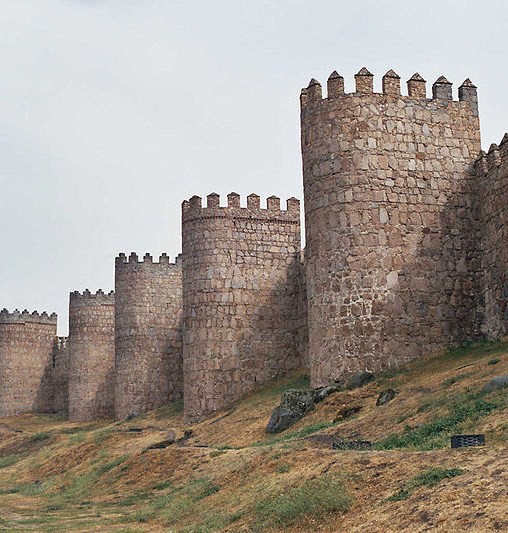 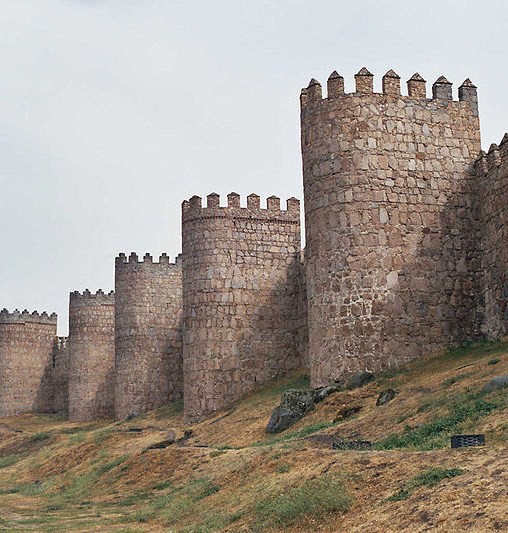 	Must have completed SPA 213 prior to program	Minimum 2.5 GPA cumulative	2 full semesters at ISU or other college/universityHow to Apply:1.   Make an appointment with your academic advisor or program’s Faculty Director (Dr. Montserrat Mir) to discuss your graduation needs, and potential for academic credit2.   Make an appointment with a Study AbroadAdvisor in Fell Hall, Room 308 (Ph: 309-438-5276) to discuss program and cost3.   Make an appointment with the Financial AidOffice—if you qualify4.   Submit the following before the deadline!!! 	Study Abroad Application 	2 Faculty/Staff RecommendationsFor more information on this program, please contact the faculty director:Dr. Montserrat Mir, (montserratmir@ilstu.edu), Tel. 438-7856Office of International Studies and Programs, Fell 308 contact us @ 309.438.5276Email:  studyabroad@IllinoisState.edu 	www.InternationalStudies.IllinoisState.edu Students who need accommodations based on a disability may contact 438-5853 or 438-8620 (TT/TDD).